报名回执*部分为必填项，填写后请将报名回执随汇款凭证发送至会务组邮箱。会务联系人：兰经理     联系电话：18610962870会务组邮箱：lantianjun@ordins.com注意事项：1．培训当日请携带名片或身份证签到，如参会人变更请提前邮件或电话告知；2. 款项请在报名时一并支付，发票将在会议后5个工作日内发送到学员邮箱内；3．报名后因故不能参加培训，请最晚于培训开始前5日提出书面申请； 4. 请您务必准确完整填写上表各项信息，以便我们做好培训各项准备工作，为您提供更好的服务；*单位名称*通讯地址*经办人*手机*手机*手机*手机*E-mail接收电子发票*学员姓名性别岗位岗位*手机号码*手机号码*手机号码*手机号码*手机号码(如人员较多,请附表)支付方式支付方式□电汇（推荐）□电汇（推荐）□电汇（推荐）□电汇（推荐）□扫码支付□扫码支付□扫码支付*培训费用（元）汇款单位（人）汇款单位（人）汇款单位（人）汇款单位（人）*增值税电子普通发票信息发票抬头：税号：注：默认开具增值税电子普通发票（培训费），如需在发票中体现全部开票信息，请在此填写完整。发票抬头：税号：注：默认开具增值税电子普通发票（培训费），如需在发票中体现全部开票信息，请在此填写完整。发票抬头：税号：注：默认开具增值税电子普通发票（培训费），如需在发票中体现全部开票信息，请在此填写完整。发票抬头：税号：注：默认开具增值税电子普通发票（培训费），如需在发票中体现全部开票信息，请在此填写完整。发票抬头：税号：注：默认开具增值税电子普通发票（培训费），如需在发票中体现全部开票信息，请在此填写完整。发票抬头：税号：注：默认开具增值税电子普通发票（培训费），如需在发票中体现全部开票信息，请在此填写完整。发票抬头：税号：注：默认开具增值税电子普通发票（培训费），如需在发票中体现全部开票信息，请在此填写完整。发票抬头：税号：注：默认开具增值税电子普通发票（培训费），如需在发票中体现全部开票信息，请在此填写完整。汇款账户开户名称：中国兵工物资集团有限公司开户银行：中信银行总行营业部账    号：3110710027570000006注：如个人汇款，请在汇款时备注单位名称开户名称：中国兵工物资集团有限公司开户银行：中信银行总行营业部账    号：3110710027570000006注：如个人汇款，请在汇款时备注单位名称开户名称：中国兵工物资集团有限公司开户银行：中信银行总行营业部账    号：3110710027570000006注：如个人汇款，请在汇款时备注单位名称开户名称：中国兵工物资集团有限公司开户银行：中信银行总行营业部账    号：3110710027570000006注：如个人汇款，请在汇款时备注单位名称开户名称：中国兵工物资集团有限公司开户银行：中信银行总行营业部账    号：3110710027570000006注：如个人汇款，请在汇款时备注单位名称开户名称：中国兵工物资集团有限公司开户银行：中信银行总行营业部账    号：3110710027570000006注：如个人汇款，请在汇款时备注单位名称开户名称：中国兵工物资集团有限公司开户银行：中信银行总行营业部账    号：3110710027570000006注：如个人汇款，请在汇款时备注单位名称开户名称：中国兵工物资集团有限公司开户银行：中信银行总行营业部账    号：3110710027570000006注：如个人汇款，请在汇款时备注单位名称支付宝付款二维码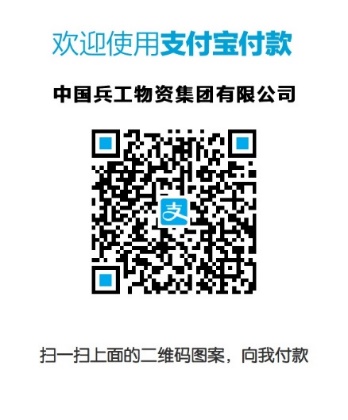 1.扫码后，请确认收款单位显示：中国兵工物资集团有限公司；2.请在支付时备注单位名称。3.支付后请与工作人员联系确认；1.扫码后，请确认收款单位显示：中国兵工物资集团有限公司；2.请在支付时备注单位名称。3.支付后请与工作人员联系确认；1.扫码后，请确认收款单位显示：中国兵工物资集团有限公司；2.请在支付时备注单位名称。3.支付后请与工作人员联系确认；1.扫码后，请确认收款单位显示：中国兵工物资集团有限公司；2.请在支付时备注单位名称。3.支付后请与工作人员联系确认；